INSCRIPCIÓN DE ALUMMNOS EN GETSOL1º Entra en https://sede.educacion.gob.es/sede/login/plogin.jjsp  y regístrate.ESTE PASO PUEDES HACERLO YA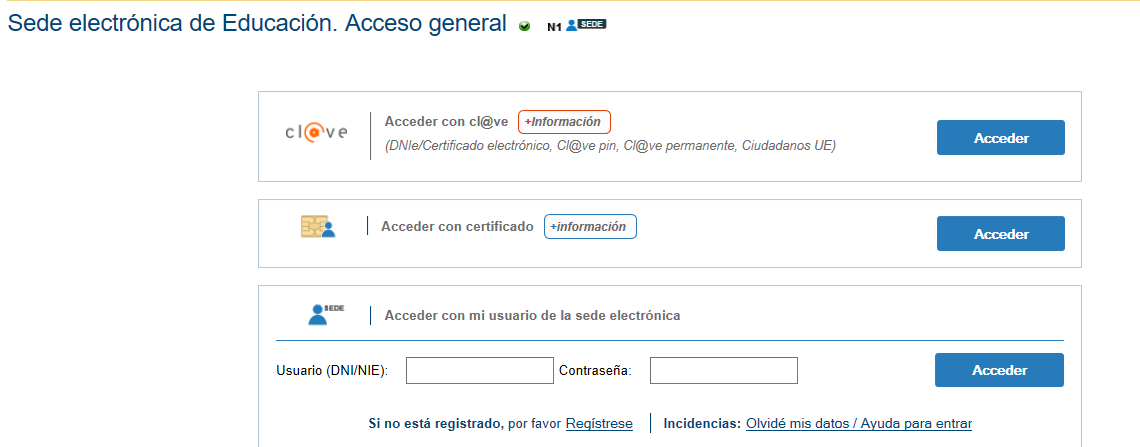 IMPORTANTE: Ten en cuenta que los datos serán comprobados con la policía así que debes poner el nombre y apellidos tal y como están en tu DNI/NIE.Pon una dirección de correo que uses habitualmente o, si no la usas mucho, procura usarla al menos estos días.Te pedirá en IDESP del DNI (en los antiguos se llama Nº soporte) que son tres letras y seis dígitos que están en tu DNI. Si tienes dudas, allí mismo encontrarás instrucciones.2º Cuando se active el sistema recibirás un correo con un enlace que te llevará a una aplicación de inscripción en el que deberás completar estos datos:Nombre del CentroNombre del Padre/Madre/TutorMarca la casilla “he sido seleccionado en la fase local”FUNDAMENTAL3º CONFIRMAR. Hay dos opciones para dejar correctamente presentada la solicitud:Que confirme y registre el padre/madre/tutor electrónicamente (debe tener algún sistema de identificación electrónica admitido: cl@ve, e-certificado).Si no se puede firmar la solicitud electrónicamente, entonces debes descargar el impreso, cumplimentarlo, firmarlo y entregarlo en cualquier registro de la Administración en plazo. IMPORTANTE: Si lo haces de esta forma, hay que subir a la aplicación de inscripción (que te quedará en borrador) el impreso presentado en registro (puedes sacarle una foto o escanearlo) con el número de registro bien visible y, una vez hecho esto, confirmarla en plazo.